Рассмотрим следующую модификацию ветвящегося процесса: особь производит потомок с производящей функции g(t). Однако особь может производить потомок с вероятностью  (а с вероятностью (1-) особь не доживает до зрелого возраста). Предположим что X(0)=1.а) Найдите производящие функций первых двух поколений.в) Предположим что особь производит потомков по геометрическому распределению  с параметром p. Определите вероятность вырождения.Ответ: 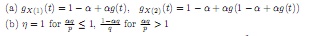 Английский вариант.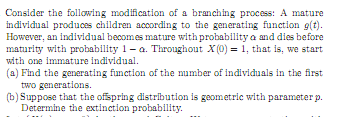 